KÜRESEL ŞEHİRLER VE İSTANBUL Marmara Üniversitesi Rektör Yardımcısı Prof. Dr. Recep Bozlağan, “Şehir ve Kültür İstanbul” dersi kapsamında 15 Şubat 2016 tarihinde Küçükyalı Yerleşkesinde, 18 Şubat 2016 tarihinde Sütlüce Yerleşkesinde öğrencilerimizle buluştu. “Küresel Şehirler ve İstanbul” temalı dersin başında “küreselleşme”nin tanımını yaparak “küreselleşme süreci”ne değinen Prof. Dr. Recep Bozlağan ayrıca; “Dünyadaki küresel şehirler”, “Küresel şehirlerin ana fonksiyonu ve sorunları”, “Küresel şehir olmak için gerekli kriterler”, “Türkiye şehirlerinin konumu” ve “Küreselleşme endeksinde İstanbul’un yeri” hakkında bilgiler verdi. Görsel malzemeyle desteklenmiş derse öğrencilerimizin ilgisi yoğundu.						Üniversite Ortak Dersleri Koordinatörlüğü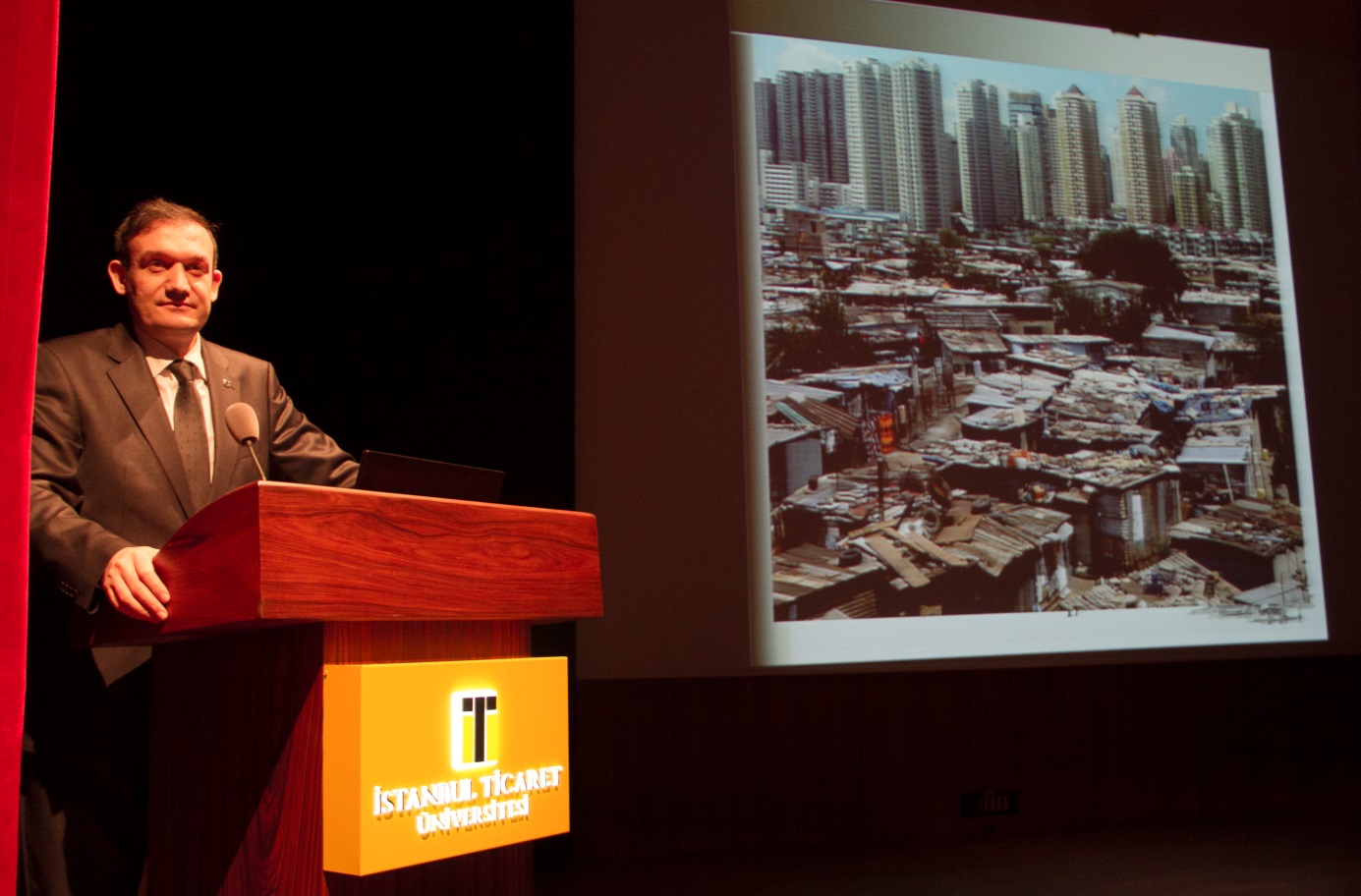 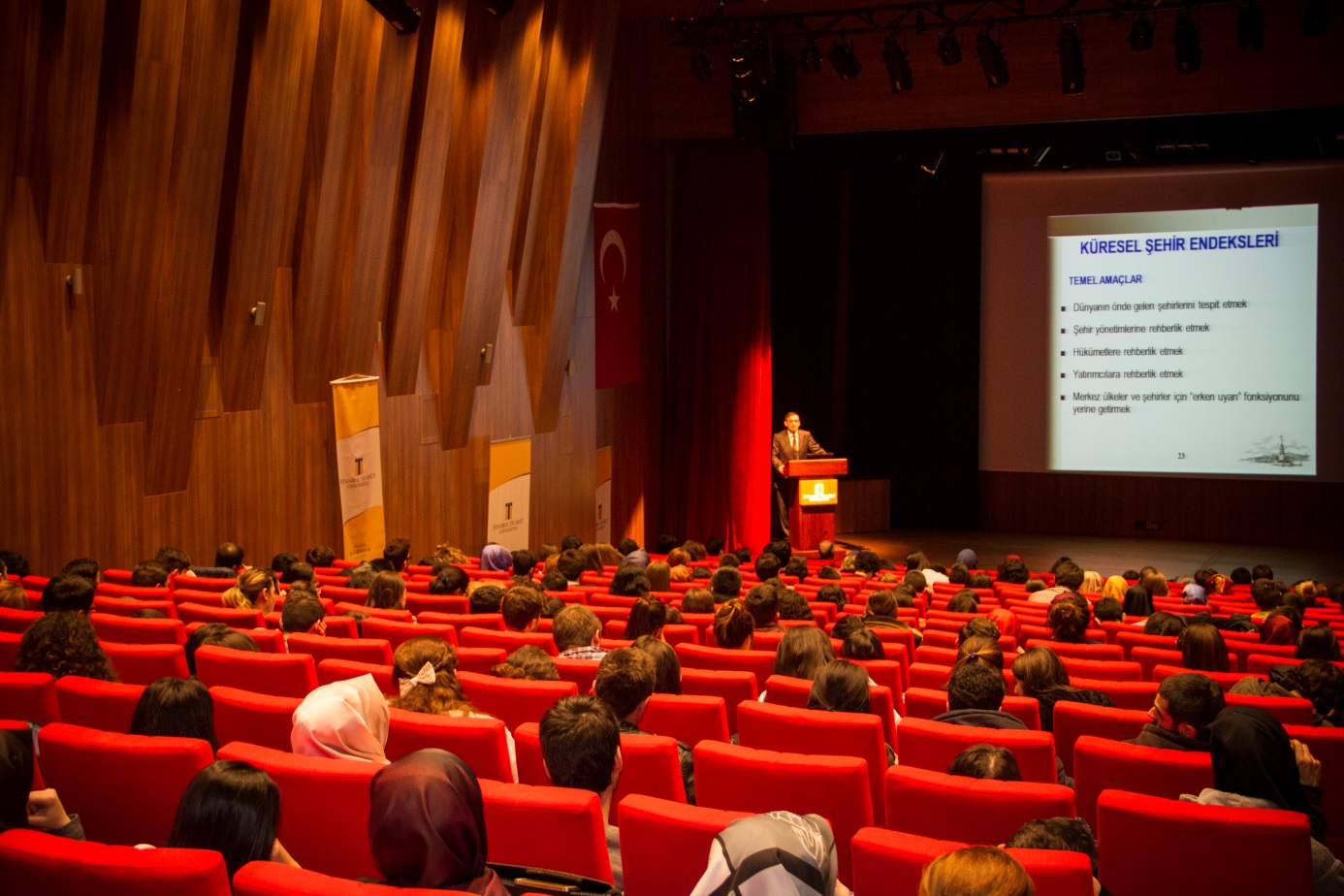 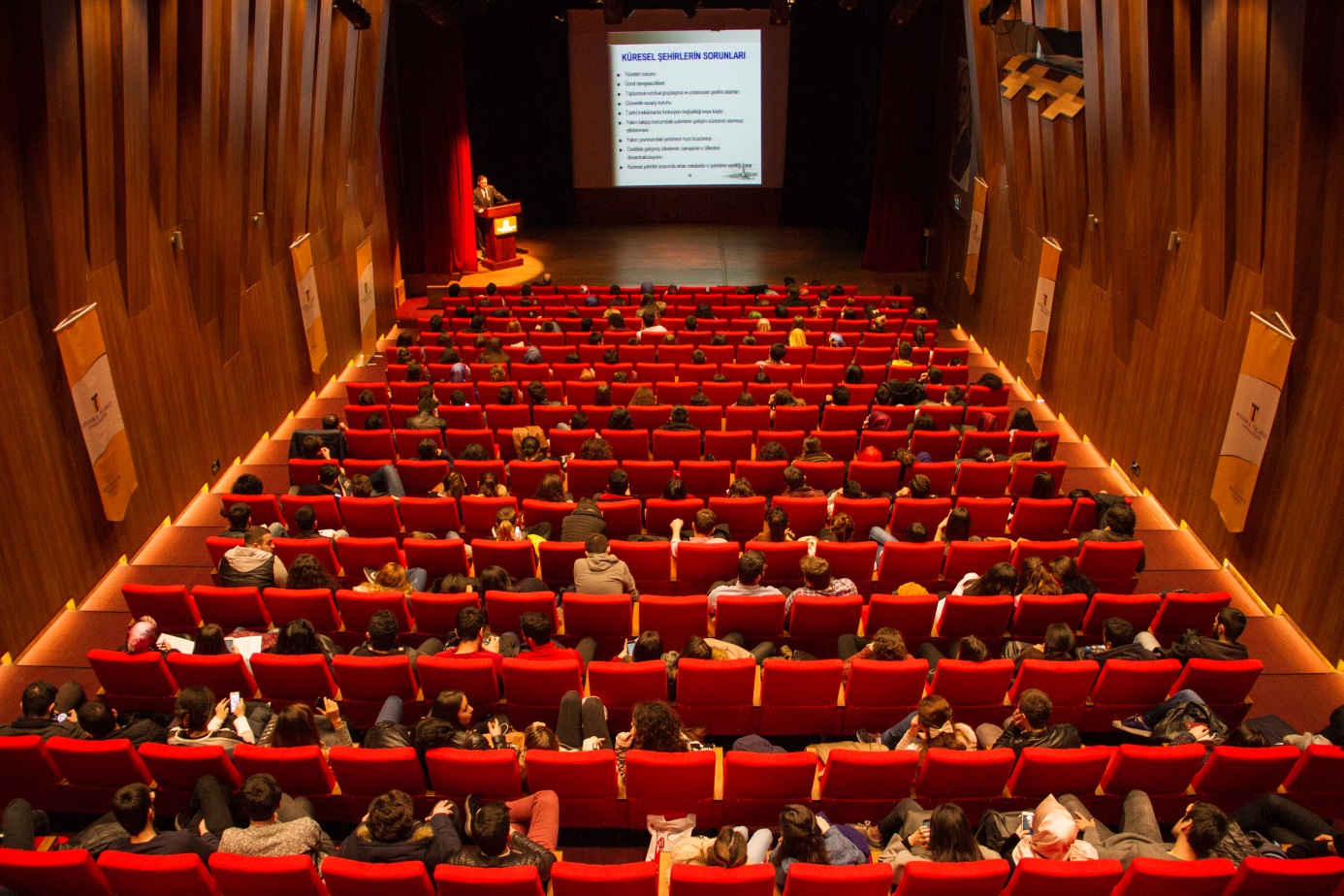 